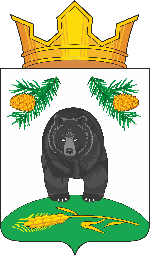 АДМИНИСТРАЦИЯ НОВОКРИВОШЕИНСКОГО СЕЛЬСКОГО ПОСЕЛЕНИЯПОСТАНОВЛЕНИЕ01.12.2020                                                                                                                                        № 84с. НовокривошеиноКривошеинского районаТомской областиВ целях реализации Федерального закона от 19 июня 2000 года № 82-ФЗ «О минимальном размере оплаты труда», в связи с вступлением в силу с 1 января 2020 года Федерального закона Российской Федерации от 27 декабря 2019 года «О внесении изменений в часть первую статьи 1Федерального закона Российской Федерации от 19 июня 2000 года № 82-ФЗ «О минимальном размере оплаты труда», в части повышения минимального размера оплаты труда до прожиточного минимума трудоспособного населенияПОСТАНОВЛЯЮ:1. Утвердить  Положение о порядке осуществления доплаты до размера минимальной заработной платы в муниципальном образовании Новокривошеинское сельское поселение согласно приложению к настоящему Постановлению.2. Настоящее постановление вступает в силу с даты его подписания и распространяется на правоотношения, возникшие с 01 января 2020 года.3. Контроль за исполнением настоящего Постановления оставляю за собой.Глава Новокривошеинского сельского поселения                                                         А.О. Саяпин(Глава Администрации)							Дубанос Татьяна Андреевна4-75-33ПриложениеУТВЕРЖДЕНОпостановлением Администрации Новокривошеинского сельскогоПоселения от 01.12.2020 № 84Положение о порядке осуществления доплаты до размера минимальной заработной платы в муниципальном образовании Новокривошеинское сельское поселениеОбщие положения1. Положение разработано в целях реализации Федерального закона от 19 июня 2000 года № 82-ФЗ «О минимальном размере оплаты труда», в связи с вступлением в силу с 1 января 2020 года Федерального закона № 463-ФЗ от 27 декабря 2019 года «О внесении изменений в часть первую статьи 1Федерального закона Российской Федерации  от 19 июня 2000 года № 82-ФЗ « О минимальном размере оплаты труда», в части повышения минимального размера оплаты труда до прожиточного минимума трудоспособного населения и для недопущения выплаты заработной платы ниже установленного минимального размера заработной платы.2.Исходя из принципа неухудшения положения работников по сравнению с установленным трудовым законодательством  и иными нормативными правовыми актами при регулировании трудовых и непосредственно связанных с ними отношений  в договорном порядке, часть 4 статьи 133.1 ТК РФ устанавливает, что размер минимальной заработной платы в муниципальном образовании Новокривошеинскоесельское поселение не  может быть ниже минимального размера оплаты труда, установленного Федеральным законом.2.Порядок осуществления доплаты3. Доплата работникам в муниципальном образовании Новокривошеинское сельское поселение производится в случае,если месячная заработная плата работника,полностью отработавшего за этот период норму рабочего времени и выполнившего нормы труда (трудовые обязанности) ниже минимальной заработной платы, установленной Федеральным законодательством. К данной сумме применяется увеличение на величину районного коэффициента и процентной надбавки к заработной плате за стаж в районах Крайнего Севера и приравненных к ним местностям.4.В случае, если размер минимальной заработной платы в муниципальном образовании Новокривошеинскоесельское поселение ниже минимального размера оплаты труда, установленного федеральным законом Российской Федерации, то доплата работнику производится до минимального размера оплаты труда.5.Размер доплаты до минимальной заработной платы или прожиточного минимума определяется как разница между размером минимальной заработной платы (величиной прожиточного минимума), установленного в Российской федерации для трудоспособного населения, и фактически начисленной заработной платой работника за месяц.6. Доплата производится до той из величин, перечисленных в пункте 4., размер которой является максимальной.3.Источники, из которых производится выплата7. Регулирование размера заработной платы низкооплачиваемой категории работников муниципального образованияНовокривошеинскоесельское поселение до минимального размера заработной платы осуществляется в пределах доведенных бюджетных ассигнований, лимитов бюджетных обязательств муниципального образования Новокривошеинское сельское поселение.8. Размер доплаты работникам до прожиточного минимума (величины минимальной заработной платы) устанавливается распоряжением руководителя муниципального образования Новокривошеинское сельское поселение, которое является приложением к данному Положению.Приложениек Положению о порядке осуществлениядоплаты до размере минимальнойзаработной платы в   муниципальномобразованииНовокривошеинскоесельское поселение                                                                        РаспоряжениеОб осуществлении доплаты до уровня МРОТ«___»_______ ________г.							№____В целях реализации гарантии,установленной  пунктом 4 статьи 133.1 Трудового кодекса РФ и связи с увеличением МРОТ, установленным _______________________________(Указать соответствующий НПА федерального или регионального уровня)Назначить доплату до уровня МРОТ в сумме __________(__________________) рублей работнику ___________________(ФИО).Расходы, связанные с доплатой до уровня МРОТ работников  производятся в пределах                 утвержденного фонда  оплаты труда на 20_____ год.Контроль за исполнением данного распоряжения возложить на _______________ (должность, ФИО) Глава Новокривошеинского сельского поселения            (Глава Администрации)            ___________________________________(ФИО)				Обутверждении Положения о порядке осуществления доплаты до размера минимальной заработной платы в муниципальном образовании Новокривошеинское сельское поселение